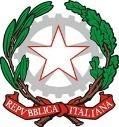 ISTITUTO COMPRENSIVO STATALE DI RONCADEScuole Infanzia, Primaria, Secondaria di primo grado - Comuni di Roncade e Monastier Via Vivaldi, 30 – 31056 RONCADE (TV) – Tel. 0422/707046C.M. TVIC875005 – Ambito Territoriale n. 15 Treviso Sud – C. F. 80025950264Peo: tvic875005@istruzione.it – Pec: tvic875005@pec.istruzione.it – sito web: www.icroncade.edu.itAL DIRIGENTE SCOLASTICOIC RONCADEOggetto: autorizzazione partecipazione Progetto critico-filosofico a.s. 2022-23I sottoscritti	in qualità di Genitori/tutori/esercenti la potestà genitorialedell’alunno/a 	frequentante la classe_______________ della scuola   Secondaria “Martiri della Libertà” di RoncadeAUTORIZZANOla frequenza del/della proprio/a figlio/a partecipare agli incontri pomeridiani, dalle ore 14:00 alle ore 16:00, secondo il calendario riportato nel Comunicato n.126 del 23/01/2023, in relazione al Progetto critico-filosoficoFIRMA DI ENTRAMBI I GENITORI